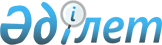 О внесении изменения в постановление Правительства Республики Казахстан от 25 апреля 2015 года № 325 "Об утверждении Правил использования резервов Правительства Республики Казахстан и местных исполнительных органов и признании утратившими силу некоторых решений Правительства Республики Казахстан"Постановление Правительства Республики Казахстан от 17 ноября 2022 года № 917
      Правительство Республики Казахстан ПОСТАНОВЛЯЕТ:
      1. Внести в постановление Правительства Республики Казахстан от 25 апреля 2015 года № 325 "Об утверждении Правил использования резервов Правительства Республики Казахстан и местных исполнительных органов и признании утратившими силу некоторых решений Правительства Республики Казахстан" следующее изменение:
      в Правилах использования резервов Правительства Республики Казахстан и местных исполнительных органов, утвержденных указанным постановлением:
      подпункт 2) части первой пункта 4 изложить в следующей редакции:
      "2) когда потребность в деньгах резерва Правительства Республики Казахстан и местных исполнительных органов возникла в текущем финансовом году и необходимость в них не связана с прошлыми обязательствами администратора бюджетной программы, за исключением случаев погашения обязательств Правительства Республики Казахстан, центральных государственных органов, местных исполнительных органов по:
      решениям судов;
      государственному творческому и спортивному заказу;".
      2. Установить, что абзац шестой пункта 1 настоящего постановления прекращает свое действие с 1 января 2023 года.
      3. Настоящее постановление вводится в действие со дня его первого официального опубликования.
					© 2012. РГП на ПХВ «Институт законодательства и правовой информации Республики Казахстан» Министерства юстиции Республики Казахстан
				
      Премьер-МинистрРеспублики Казахстан 

А. Смаилов
